PODANIE DO ZESPOŁU SZKÓŁ CENTRUM KSZTAŁCENIA ROLNICZEGO W KOWALU 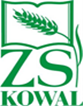 KURSY KWALIFIKACYJNE
87-820 Kowal ul. Kazimierza Wielkiego 9                                tel. 54 2842219   fax. 54 2842219    
             	 www.zskowal.edu.pl                                                                   e-mail: zskowal@zskowal.edu.pl     Wyrażam/nie wyrażam* zgodę na przetwarzanie danych osobowych wizerunkowych mojego dziecka/mojego podopiecznego do celów budowania pozytywnego wizerunku Administratora Danych Osobowych w przestrzeni publicznej i w mediach.     Na podstawie ustawy z dnia 14 grudnia 2016 r. Prawo oświatowe (Dz.U. z 2017 r., poz., 59), wyrażam zgodę na przetwarzanie danych zawartych w niniejszym kwestionariuszu do celów rekrutacji i kształcenia w Zespole Szkół Centrum Kształcenia Rolniczego w Kowalu. UWAGA:  WYRAŻENIE ZGÓD JEST KONIECZNE DLA CELÓW REKRUTACJI                               (miejscowość, data )                                                                                                                          (czytelny podpis kandydata) Załączniki:  Świadectwo ukończenia szkoły.    Zaświadczenie lekarskie o braku przeciwwskazań do wykonywania zawodu.  Opcjonalnie: zaświadczenie o użytkowaniu lub posiadaniu gospodarstwa rolnego / pasieki. DANE OSOBOWE NIEZBĘDNE DO REKRUTACJIDANE OSOBOWE NIEZBĘDNE DO REKRUTACJINazwiskoImię/ImionaPeselData Urodzenia 
(miesiąc wpisać słownie)Miejsce UrodzeniaAdres Zamieszkania   
(Koniecznie Z Kodem Pocztowym)(Gmina, Województwo)Numer TelefonuAdres E-Mail Adres Zameldowania (jeśli jest inny niż adres zamieszkania)   (Gmina, Województwo)WykształcenieUkończona Szkoła(nazwa szkoły, miejscowość)WYBRANY KIERUNEK KSZTAŁCENIA  (ZAKREŚLIĆ WYBRANY)WYBRANY KIERUNEK KSZTAŁCENIA  (ZAKREŚLIĆ WYBRANY)    Kurs HGT.02 Przygotowanie i wydawanie dań – zawód kucharz    Kurs ROL.04 Prowadzenie produkcji rolniczej – zawód rolnik.    Kurs ROL.03 Prowadzenie produkcji pszczelarskiej – zawód pszczelarz.    Kurs ROL.09 Organizacja i nadzorowanie produkcji pszczelarskiej – technik pszczelarz.    Kurs ROL.10 Organizacja i nadzorowanie produkcji rolniczej – technik rolnik.     Kurs HGT.02 Przygotowanie i wydawanie dań – zawód kucharz    Kurs ROL.04 Prowadzenie produkcji rolniczej – zawód rolnik.    Kurs ROL.03 Prowadzenie produkcji pszczelarskiej – zawód pszczelarz.    Kurs ROL.09 Organizacja i nadzorowanie produkcji pszczelarskiej – technik pszczelarz.    Kurs ROL.10 Organizacja i nadzorowanie produkcji rolniczej – technik rolnik. 